Объявление! Состоится собрание жителей по Программе поддержки местных инициатив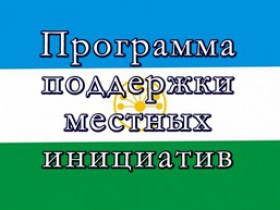 ОБЪЯВЛЕНИЕ20 июня 2016 года в 14-00 В сельском доме культуры с. Карагуш Стерлибашевского района  Республики Башкортостан состоится собрание жителей с.Карагушс повесткой дня:Информация о программе поддержке местных инициатив в Республике БашкортостанВыбор первоочередной проблемы села для участия в конкурсном отборе на получение средств для ее решения из бюджета Республики Башкортостан.Определение суммы вклада муниципалитета и населения для решения этой проблемы.Выбор инициативной группы из числа жителей деревни для подготовки проекта и контроля за его реализацией